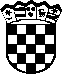       	    REPUBLIKA HRVATSKA   ŽUPANIJSKI SUD U KARLOVCU                 KARLOVAC           URED PREDSJEDNIKABroj: 5 Su 688/2019       Karlovac, 2.prosinca 2019.	Temeljem čl. . 1. Zakona o sudovima ("Narodne novine" br. 28/13, 33/15 i 82/15), u svezi čl. 22. Sudskog poslovnika ("Narodne novine" br. 37/14, 49/14, 08/15, 35/15, 123/15, 45/16 i 29/17), predsjednik suda Ante Ujević, dana 2.prosinca 2019. donosi,	RASPORED POSLOVA ŽUPANIJSKOG SUDA U KARLOVCU ZA 2020. GODINU1.  ŽUPANIJSKI SUD U KARLOVCUIURED PREDSJEDNIKAPredsjednik suda je Ante Ujević.Zamjenica predsjednika suda  je sutkinja Vesna Britvec.  Glasnogovornik suda je viši sudski savjetnik Ivan Borković. Poslove sudske uprave obavljaju službenici: voditelj pisarnice sudske uprave je Tanja Stanković, koju u odsutnosti mijenja Alma Starešina, a poslove računovodstva obavlja voditelj odjeljka računovodstvenih poslova Vesna Profozić, koju u odsutnosti zamjenjuje Ivana Vuksan Jelenčić računovodstveni referent.ODJEL ZA PRAĆENJE EUROPSKIH PROPISAI SUDSKE PRAKSESUDA EUROPSKE UNIJE I EUROPSKOG SUDA ZA LJUDSKA PRAVA
Odjel je nadležan za praćenje propisa Europske unije i sudske prakse Suda Europske unije i Europskog suda za ljudska pravo kao i dostavljanje mjerodavnih informacija za primjenu  prava Europske unije te pružanje pomoći svim sucima u sudu, te sudskim savjetnicima, kao i sucima i sudskim savjetnicima neposredno nižih sudova, u pravilnoj primjeni propisa i sudske prakse suda Europske unije i Europskog suda za ljudska prava, te u pripremi za podnošenje prethodnih pitanja sudu Europske unije.
Predsjednik odjela: ALENKA LAPTALO, sutkinja

Zamjenica predsjednika odjela ELMA KALEB MAMIĆ sutkinja 
Poslove praćenja i proučavanja sudske prakse sudova pri Vijeću Europe i Europske unije za Građanski odjel Županijskog suda u Karlovcu obavlja:
Irena Šegavić, sutkinja Općinskog suda u Karlovcu, premještena na rad u Županijski sud u Karlovcu na radno mjesto više sudske savjetnicekoja prati recentnu sudsku praksu Suda Europske unije i Europskog suda za ljudskih prava,Vrhovnog suda Republike Hrvatske i Ustavnog suda Republike Hrvatske o čemu sastavlja periodične izvještaje i dostavlja ih sucima građanskog odjela suda.Poslove praćenja i proučavanja sudske prakse sudova pri Vijeću Europe i Europske unije za Kazneni odjel Županijskog suda u Karlovcu obavlja:
Magdalena Bačić, viša sudska savjetnica  
koja prati recentnu sudsku praksu Suda Europske unije i Europskog suda za ljudskih prava,Vrhovnog suda Republike Hrvatske i Ustavnog suda Republike Hrvatske o čemu sastavlja periodične izvještaje i dostavlja ih sucima kaznenog odjela suda.Članovi uredništva Regionalnog centra Zagreb za SupraNovu su suci Leon Kovačić za kazneni odjel i sutkinja Alenka Laptalo za građanski odjel te viši sudski savjetnik Ivan Borković.. Kontakt osoba za Europsku pravosudnu mrežu: sudac Leon Kovačić, zamjena: sudac Ivan Perković. IIGRAĐANSKI ODJELPredsjednica građanskog odjela je sutkinja Alenka Laptalo1. Suci građanskog odjela Vesna BritvecMichal Daneček Alenka LaptaloVesna StokrpŽeljko Udier Milka Vraneš – Stalna služba u GospićuVinka VrančićSudska vijeća u građanskom odjeluZa rad na II. stupanjskim građanskim predmetima (Gzp II, Gž, Gž Ob, Gž Ovr, Gž R, Gž Zk, Gž-eu, Mir, P i R1) i drugim predmetima građanske vrste određuju se vijeća:1. VIJEĆE      Predsjednik vijeća:  Željko Udier       Članovi vijeća:      Alenka Laptalo              			Vesna Stokrp2.VIJEĆE      Predsjednik vijeća:  Vesna Britvec       Članovi vijeća:        Michal Daneček               Vinka Vrančić              3. VIJEĆE - Stalna služba u GospićuPredsjednik vijeća:  Alenka LaptaloČlanovi vijeća:   Milka Vraneš  		          Vesna Britvec          Michal Daneček           Vesna Stokrp          Željko Udier           Vinka Vrančić             U ovom vijeću sudac izvjestitelj je Milka Vraneš, a treći član vijeća izmjenjuje  se po abecednom redu.U slučaju izuzeća ili spriječenosti predsjednika vijeća ili članova vijeća izuzete ili odsutne zamjenjuju ostali suci po abecednom redu.4. Posebno vijeće za odlučivanje po žalbama u predmetima po zahtjevu za zaštitu osoba  s duševnim smetnjama ( čl. 43 st.1 Zakona o zaštiti osoba  s duševnim smetnjama )Predsjednik vijeća:  Alenka Laptalo Članovi vijeća:         Vesna Britvec  				          Vesna Stokrp 3. Sudski savjetnici1.Viša sudska savjetnica Irena Šegavić	2. Viši sudski savjetnik Ivan BorkovićSutkinja Alenka Laptalo je mentor višoj sudskoj savjetnici Ireni Šegavić, a sudac Michal Daneček je mentor višem sudskom savjetniku Ivanu Borkoviću.Sudski savjetnici izrađuju nacrte odluka u postupcima iz nadležnosti suca pojedinca prema nalogu i uputi suca mentora.Suci općinskih sudova privremeno upućeni na rad u Županijski sud u Karlovcu izrađuju nacrte odluka u postupcima iz nadležnosti suca pojedinca prema nalogu i uputi suca mentora s pravima i obvezama višeg sudskog savjetnika, te sudjeluju u radu sudskog vijeća u koje su raspoređeni na način da izvještavaju o spisu i izrađuju nacrte odluka s pravima i obvezama višeg sudskog savjetnika.Viši sudski savjetnik Ivan Borković zadužen je za indeksiranje odluka koje se unose u bazu  sudske prakse SupraNova. 4. Način rada u sudskim vijećimaU slučajevima izuzeća ili odsutnosti pojedinih članova vijeća (bolovanje i godišnji odmori) izuzete ili odsutne članove vijeća zamjenjuju suci ostalih vijeća po abecednom redu.Kada je predsjednik vijeća izvjestitelj, dužnost predsjednika vijeća obavlja slijedeći član vijeća.Sjednice sudskih vijeća održavaju su jednom tjedno, u pravilu srijedom.5. Raspored predmeta u radSucima se raspoređuju u rad predmeti primjenom algoritma za automatsku dodjelu sukladno Pravilniku o radu u sustavu eSpis.Predmeti u sporovima iz radnih odnosa protiv odluka općinskih sudova u kojima je ovaj županijski sud ukinuo prvostupanjsku odluku, te ukinutih drugostupanjskih odluka u ovim predmetima u povodu izvanrednih pravnih lijekova, dodjeljuju se u rad sucu koji je već rješavao u predmetu, a svim sucima ovi predmeti sudaca koji su prestali sa radom.Svim sucima dodjeluju se u rad predmeti sudaca koji su prestali sa radom u kojima ukinute prvostupanjske odluke, te predmeti u kojima su ukinute drugostupanjske odluke.Prvostupanjski građanski predmeti iz nadležnosti županijskih sudova dodjeljuju se u rad svim sucima.Prvostupanjski predmeti u postupcima po zahtjevu za zaštitu osoba  s duševnim smetnjama ( upisnik R1 ), dodjeljuju se u rad sucu Michalu Danečeku, kao sucu pojedincu, kojeg u odsutnosti mijenja sudac Željko Udier.Svi suci građanskog odjela sudjeluju kao članovi vijeća u kaznenim predmetima prema  abecednom redu. U slučaju izuzeća ili odsutnosti suca koji bi prema abecednom redu trebao sudjelovati kao član vijeća u kaznenom predmetu, suca raspoređuje predsjednica odjela  vodeći računa o ravnomjernoj opterećenosti sudaca građanskog odjela. 6. Odluke za bazu sudske prakse "SupraNova"  Odluke prate, odabiru i dostavljaju  svi suci i sudski savjetnici građanskog odjela.IIIKAZNENI ODJELPredsjednik odjela je sudac Ivan Perković.Suci kaznenog odjela su:Ante UjevićIvan PerkovićMladen KosijerElma Kaleb MamićLeon KovačićSuci za mladež su I stupanjski kazneni suci za mladež su suci Elma Kaleb Mamić i Leon Kovačić.II stupanjski kazneni sudac za mladež je sudac Ante Ujević.Sudac istrage za mladež je sudac Ivan Perković.Suci istrage su Ivan Perković, Mladen Kosijer , Ante Ujević .Sudac istrage za mladež je Ivan Perković (Kir-d) kojeg u odsutnosti zamjenjuje sudac Ante Ujević.Sudac Ivan Perković , pored dežurstva u svojstvu suca istrage , postupa u svim predmetima iz nadležnosti rada suca istrage.Suci Ante Ujević , Ivan Perković i Mladen Kosijer sudjeluju kao dežurni suci istrage i dodjeljuju im se u rad predmeti Kir koji se zaprime za to dežurstvo (zahtjevi za pretragu, prijedlozi za određivanje istražnog zatvora i dovedbeni nalozi, kao i predmeti Kir-eun ).Predmeti vezani za rad suca istrage, na kojima se postupa prema članku 24a. Zakona o pravosudnoj suradnji u kaznenim stvarima s državama članicama Europske unije i predmeti na kojima se postupak prema članku 47. i 54. Zakona o međunarodnoj pravnoj pomoći u kaznenim stvarima, dodjeljuju se u rad dežurnim sucima istrage. Svi ostali predmeti vezani za rad suca istrage , a prema Zakonu o pravosudnoj suradnji u kaznenim stvarima s državama članicama Europske unije, (Kir eu) dodjeljuju se u rad, sucu Ivanu Perkoviću.  Predmeti koji se primaju po prijedlogu državnog odvjetništva, a vezano za ukidanje istražnog zatvora ili mjera opreza dodjeljuju se u rad onim sucima istrage koji su odredili te mjere. Dokazna ročišta vezana za ispitivanje svjedoka iz članka 236. ZKP/08 signiraju se onim sucima istrage koji su određivali istražni zatvor osumnjičenicima, a na koje osumnjičenike se i vežu ove dokazne radnje.Administrativni referenti – sudski zapisničari sudaca istrage su  Alma Starešina u dežurstvu suca Ante Ujevića , a u dežurstvu suca Ivana Perkovića administrativni referent-sudski zapisničar Gordana Grčić, u dežurstvu suca istrage Mladena Kosijera sudski zapisničar Sabina Erceg koje u odsutnosti zamjenjuju sudski zapisničari Alma Starešina, Gordana Grčić i Gordana Mikšić, po redoslijedu.Prvostupanjski kazneni suci su Elma Kaleb Mamić , kaznena referada 3, i Leon Kovačić, kaznena referada 16 koji rade na predmetima iz upisnika K, Kr, Kim, Krm, Km i Kmp,Kzd.Za rješavanje II stupanjskih kaznenih predmeta ( Kž, Kžm, Kžmp, Kžzd) određuju se sudac Ante Ujević i to isključivo u predmetima u kojima se traže javne sjednice te Mladen Kosijer (svi ostali KŽ predmeti, osim predmeta suca za mladež), a u radu vijeća sudjeluju suci Elma Kaleb Mamić i Leon Kovačić, a u slučaju spriječenosti ovih dvoje sudaca, u radu vijeća sudjeluje netko od ostalih sudaca kaznenog odjela. Kad je izvjestitelj sudac Ante Ujević, članovi vijeća su Elma Kaleb Mamić i Leon Kovačić.Kada je izvjestitelj sudac Mladen Kosijer , članovi vijeća su Elma Kaleb Mamić i Leon Kovačić.Kada kazneni predmet referira viša sudska savjetnica Magdalena Bačić , izvjestitelj je sudac Mladen Kosijer, koji je ujedno i mentor ove više sudske savjetnice., s time da se ovoj višoj sudskoj savjetnici Kž predmeti signiraju ručnom dodjelom. Višoj sudskoj savjetnici se ne mogu u rad dodjeljivati Kž predmeti u kojima se traži javna sjednica.NAPOMENA: Članovi Kž vijeća isključivo mogu biti suci kaznenog odjela, kako je gore navedeno, a ako je netko od članova vijeća spriječen iz stvarnih ili pravnih razloga, članovi vijeća mogu biti netko drugi od sudaca kaznenog odjela. Raspored poslova vezan za izvanraspravna i optužna vijećaZa rješavanje izvanraspravnih predmeta (Kv II spisi) određuju se suci kaznenog odjela: Elma Kaleb Mamić (izvanraspravno vijeće 3) i Leon Kovačić,(izvanraspravno vijeće16), osim u istražnim  predmetima iz nadležnosti Županijskog suda ,u kojim predmetima će predsjednik vijeća biti sudac Mladen Kosijer, a članovi vijeća suci Ante Ujević ili Ivan Perković. Administrator suda dužan je odrediti za Kv II vijeće suca, koji nije određen Godišnjim rasporedom poslova, kojem će se u slučaju nemogućnosti rada ostalih sudaca dodijeliti Kv II predmet.Za rješavanje izvanraspravnih predmeta (Kv I  spisi) određuje se sudac Ivan Perković,  a članovi vijeća su preostali suci kaznenog odjela. Suci Elma Kaleb Mamić i Leon Kovačić određuju se za rješavanje Kv I predmeta koji se odnose na predmete zadužene njihovim referadama.Za rješavanje predmeta kaznenog optužnog vijeća (KOV spis) određuju se suci kaznenog odjela Ivan Perković i Ante Ujević,  time da Kov spis koji je dodijeljen u rad jednom od ovih sudaca , taj sudac je i predsjednik vijeća, a članovi vijeća su jedan sudac iz kaznenog odjela i jedan sudac  iz građanskog odjela.   Administrator suda dužan je odrediti za KOV vijeće suca, koji nije određen Godišnjim rasporedom poslova, kojem će se u slučaju nemogućnosti rada ostalih sudaca dodijeliti KOV predmet.Sudac Ivan Perković radi na predmetima Kv eun i Kv eu a zamjenjuje ga sudac Ante Ujević.Naglašava se da su brojevi kaznenih referada (K, Kž, Kv, i KOV) već određeni, e spisom.Sudac Ivan Perković vrši obilazak istražnih zatvorenika Županijskog suda u Karlovcu, koji izvršavaju tu mjeru u Zatvoru u Karlovcu. Sudac Ante Ujević je sudac izvršenja (predmeti Ik I, Ik I zd, Ik I ozmz mp, Ik I ozmz m,Ikž, Ikr,   ), a njegov zamjenik je sudac Ivan Perković.U postupcima uvjetnog otpuštanja zatvorenika kao predsjednik vijeća postupa sudac Ante Ujević, kao sudac izvršenja, a članovi vijeća su Vesna Stokrp i Michal Daneček. Po žalbama na odluke suca izvršenja (predmeti Kži) dodjeljuju se u rad sucima ovog odjela Elmi Kaleb Mamić i Leonu Kovačiću , time da se članovi vijeća izmjenjuju ovisno o odabiru predsjednika vijeća.Sutkinja kaznenog odjela Dubravka Rudelić privremeno je raspoređena na rad u Ministarstvo pravosuđa Republike Hrvatske.IVSUDSKI SAVJETNICI I MENTORIViši sudski savjetnik Ivan Borković-mentor sudac Michal Daneček.Radi na predmetima pod oznakom ''Gž'', ''Gž Ovr'', "R2"predmeta.Radi na predmetima pod oznakom '' Su Gzp'', ''Su Kzp'', ''Su Gžzp'', Su Kžzp'',Su Gzp II".Viša sudska savjetnica Magdalena Bačić-mentor sudac Ante Ujević u Kž predmetima gdje se traže javne sjednice, a u drugim Kž predmetima mentor joj je sudac Mladen Kosijer. Radi na predmetima pod oznakom ''Kž'', kako je i opisano u prethodnoj točci.Viša sudska savjetnica Irena Šegavić-mentor sutkinja Alenka Laptalo.Radi na predmetima kako je to opisano pod točkom II.VOBJAVLJIVANJE SUDSKIH ODLUKA NA INTERNETURješidbe za bazu sudske prakse "SupraNova" odabiru predsjednica građanskog odjela sutkinja Alenka Laptalo i sutkinja kaznenog odjela Ema Kaleb Mamić. Sudske odluke koje donose suci građanskog odjela i kaznenog odjela  kontrolira, indeksira i šalje na objavu putem interneta viši sudski savjetnik Ivan Borković.VIOSLOBOĐENJE OD SUDAČKE NORMEPredsjedniku suda Anti Ujeviću umanjuje se obavljanje sudačke dužnosti i to za 45 %.( članak 5. i 8. Okvirnih mjerila).Zamjenici predsjednika suda Vesni Britvec umanjuje se obavljanje sudačke dužnosti i to za 20%. (Članak 10. Okvirnih mjerila).Predsjednici građanskog odjela Alenki Laptalo umanjuje se obavljanje sudačke dužnosti i to za 20 %. (Članak 9. Okvirnih mjerila).Predsjedniku kaznenog odjela Ivanu Perkoviću umanjuje se obavljanje sudačke dužnosti i to za 10 %. (Članak 9. Okvirnih mjerila).Sucu Michalu Danečeku kao mentoru višem sudskom savjetniku Ivanu Borkoviću umanjuje se obavljanje sudačke dužnosti i to za 10 %. (Članak 5. Okvirnih mjerila).Sucu Mladenu Kosijeru kao mentoru višoj  sudskoj savjetnici Magdaleni Bačić  umanjuje se obavljanje sudačke dužnosti i to za 5 %. (Članak 5. Okvirnih mjerila).VII.SLUŽBENICIVoditelj pisarnice sudske uprave je Tanja Stanković , te vodi upisnik "Su", "Su Gzp-I" "Su Gžzp- I", "Su Kzp-I", "Su-Kžzp I", "Su-r", vodi popis sudaca porotnika i vrši poziv istih, vodi evidenciju sudskih vještaka i tumača, te obavlja ostale poslove sudske uprave sukladno Pravilniku o unutarnjem redu te druge poslove po nalogu predsjednika suda, a koju u odsutnosti zamjenjuje Alma Starešina.Voditelj odjela računovodstvenih poslova je Vesna Profozić koju u odsutnosti zamjenjuje računovodstveno referent Ivana Vuksan Jelenčić.Upravitelj sudske pisarnice je Nada Bedeniković koju u odsutnosti zamjenjuje Biserka Pavlačić. Službenica Nada Bedeniković zaprima poštu. Biserka Pavlačić - voditeljica u građanskoj pisarnici (Gzp II, Gžx, Gž, Gž Ob, Gž Ovr, Gž R, Gž Zk, Gž-eu, Mir, P, R i R1), Blaženka Čurjak - voditeljica u kaznenoj pisarnici (Kvm,K, Kzd, Kž, Kr, Kv II, Kio, Kv-eu, Kv-eun, Kv, Kv I, Kim, Krm, Km, Kžm, Kžmp, Kžzd, Kmp, Kir-eun, Kir-d, Kir-eu, Kir 1, Kir, Kzp, Kzp II, Kov,  Kovm, Kir-t, Kv-t)Gordana Petrić-administrativni referent-sudski upisničar u kaznenoj pisarnici (Kvm,K, Kzd, Kž, Kr, Kv II, Kio, Kv-eu, Kv-eun, Kv, Kv I, Kim, Krm, Km, Kžm, Kžmp, Kžzd, Kmp, Kir-eun, Kir-d, Kir-eu, Kir 1, Kir, Kzp, Kzp II, Kov,  Kovm, Kir-t, Kv-t) zamjenjuje voditeljicu kaznene pisarnice Blaženu Čurjak, a prema potrebi i voditeljicu građanske pisarnice Biserku Pavlačić. Voditelj pisarnice za izvršenje kazne je Jadranka Galović i radi na predmetima Ik I, Ik I zd, Ik I ozmz mp, Ik I ozmz m,  Ikž, Ikr, Kž I, Ikr koju u odsutnosti mijenja Nada Bedeniković.Administrativni referenti – sudski zapisničari su: Mirjana Grčić, Alma Starešina, Ivana Skolan, Monika Budimir , Nikolina Mikuljan, Anamarija Milovac,Anđelka Knežević, Gordana Mikšić , Gordana Grčić i Sabina Erceg.Administrativni referent–sudski zapisničar Ivana Skolan zapisničar je sa sucem za prisilni smještaj u psihijatrijsku ustanovu koju u odsutnosti mijenja administrativni referent zapisničar dežuran sa sucem istrage.Administrativni referent Monika Budimir je sudski zapisničar u prvostupanjskoj referadi suca Leona Kovačića, administrativni referent Gordana Mikšić je sudski zapisničar u prvostupanjskoj referadi sutkinje Elme Kaleb Mamć . Administrativni referent Alma Starešina je sudski zapisničar u referadi suca Ante Ujevića. Administrativne referente Moniku Budimir, Gordanu Mikšić i Almu Starešina zamjenjuju po potrebi svi ostali administrativni referenti sudski zapisničari.Administrativni referent zapisničar u optužnom vijeću OV 4 je Alma Starešina, u OV 3 Gordana Grčić te se isti raspored primjenjuje kod izvanraspravnog vijeća. Upraviteljica sudske pisarnice dodjeljuje u prijepis predmete administrativnim referentima – zapisničarima ovisno o potrebama u sudu.Za praćenje sudske prakse Europskog suda za ljudska prava i Europskog suda u Luxembourgu određuju se za Građanski odjel viši sudski savjetnik Ivan Borković, a za Kazneni odjel viša sudska savjetnica Magdalena Bačić.Predstavnik suda u projektu ''Javni Web portal sudova u RH i intranet sudova'' je viši sudski savjetnik Ivan Borković.Povjerenik za etiku na sudu je viši sudski savjetnik Ivan Borković. Ključni korisnik i administrator suda za eSpis je Nada Bedeniković, koju u odsutnosti mijenjaju Biserka Pavlačić i Ivana Skolan. Sudski administrator će u okviru postavki eSpisa kod svakog suca koji obavlja te poslove unijeti postotak umanjenja obavljanja sudske dužnosti danom stupanja na snagu ovog godišnjeg raspreda kako u matičnom sudu tako i Stalnoj službi. Matrica ovlaštenja kojim se određuje raspored i ovlaštenje sudaca, sudskih savjetnika i službenika Županijskog suda u Karlovcu za rad u sustavu e-spisa sastavni je dio ovog Godišnjeg rasporeda poslova.Poslove službenika za informiranje na temelju članka 13. Zakona o pravu na pristup informacijama obavlja: viša sudska savjetnica Magdalena Bačić.Ovlaštene osobe za program SupraNova su viši sudski savjetnik Ivan Borković i službenica Jadranka Galović. Poslove vezane za javnu nabavu obavlja komisija u sastavu višeg sudskog savjetnika Ivana Borkovića, te službenika Biserke Pavlačić i Tanje Stanković. (U odsutnosti službenice Tanje Stanković istu zamjenjuje Vesna Profozić).Službenici obavljaju odgovarajuće poslove prema svom položaju odnosno radnom mjestu za   koje je opis poslova naveden u Pravilniku o unutarnjem redu Županijskog suda u Karlovcu.U slučaju duže odsutnosti pojedinog službenika (bolovanje ili godišnji odmori) zamjenu odsutnog službenika vršiti će službenik kako to odredi predsjednik suda na prijedlog upravitelja sudske pisarnice, a u skladu sa radnim mjestom odsutnog službenika i službenika koji vrši zamjenu.VIIINAMJEŠTENICIVoditelj pomoćno tehničkih poslova i vozač je .Upravlja vozilom za potrebe suda. Obavlja prijevoz djelatnika suda prema nalozima predsjednika suda i suca istrage .Pregledava i provjerava ispravnost vozila te vrši tekuće održavanje vozila. Vrši poslove snimanja putem video-audio uređaja za snimanje djece i žrtava kaznenog djela. Vrši poslove snimanja putem uređaja za uspostavu konferencijske veze.Obavlja otpremu pošte i raznosi sudsku poštu,  vodi poštansku otpremnu knjigu i frankiranje pisama, u odsutnosti namještenika Dražena Perkovića (godišnji odmor, bolovanje, zauzetost poslovima snimanja).Vrši preslik spisa i podnesaka prema zahtjevu stranaka, sudaca, sudskih savjetnika i službenika. Vrši skeniranje spisa i podnesaka prema zahtjevu stranaka, sudaca, sudskih savjetnika i službenika. Obavlja koordinacijske poslove koji se tiču vatrodojave, sustavnog gospodarenja energijom, poslova evakuacije , te ostalih poslova prema potrebi, a odnose se na eventualne tehničke probleme koje je potrebno riješiti sa izvođačem radova.  Dostavljač-vozač je Dražen Perković Obavlja otpremu pošte, vodi poštansku otpremnu knjigu i frankiranje pisama.Preslikava spise i dokumente.Vrši poslove snimanja putem video-audio uređaja za snimanje djece i žrtava kaznenog djela. Vrši poslove snimanja putem uređaja za uspostavu konferencijske veze.Upravlja vozilom za potrebe suda. Obavlja prijevoz djelatnika suda prema nalozima predsjednika suda i  suca istrage .Pregledava i provjerava ispravnost vozila te vrši tekuće održavanje vozila. Po potrebi radi poslove arhivara pod nadzorom upraviteljice sudske pisarnice.Namještenici Željko Kranjčević i Dražen Perković izmjenjuju se kao vozači u dežurstvu sudaca istrage sukladno Rasporedu dežurstva Županijskog suda u Karlovcu, time da će u slučaju odsutnosti jednog od namještenika (godišnji odmor, bolovanje) poslove vozača u dežurstvu obavljati prisutni namještenik.Čistačice su Mira Turkalj i Svjetlana Pavlić.Namještenici obavljaju poslove svog položaja odnosno radnog mjesta prema opisu poslova navedenog u Pravilniku o unutarnjem redu Županijskog suda u Karlovcu.U slučaju duže odsutnosti namještenika (bolovanje, godišnji odmori) vršiti će se zamjena odsutnog namještenika po drugom namješteniku iz odsjeka pomoćno tehničkih poslova suda sukladno položaju odnosno radnom mjestu odsutnog namještenika i namještenika koji vrši zamjenu, a sve prema odluci predsjednika suda.Predsjednik suda prima stranke svaki drugi petak u vremenu od 8,00 do 11,00 sati. Kazneno istražna pisarnica, građanska pisarnica i pisarnica izvršenja kazne zatvora odvjetnike i stranke  primaju svaki dan u vremenu od 08,00 -14,00 sati. 2.  ŽUPANIJSKI SUD U KARLOVCU -STALNA SLUŽBA U GOSPIĆUIX.U Županijskom sudu u Karlovcu Stalnoj službi u Gospiću poslove sudske uprave iz nadležnosti Stalne službe predsjedniku suda pomaže obavljati sudac Milka Vraneš, koja jednom mjesečno prima stanke.Administrativni referent sudski zapisničar Anđelka Knežević raspoređuje se u referadu suca Milke Vraneš.Administrativni referent upisničar je Mirjana Golik u građanskoj pisarnici (Gžx, Gž, Gž Ob, Gž Ovr, Gž R, GžZk, Gž-eu, Mir, P i R) te u kaznenoj pisarnici (Kvm, K,Kzd, Kž,Kr, Kv II,Kio,Kv-eu, Kv-eun, Kv, KV I, Kim, Krm,Km, Kžm, Kžmp, Kžzd, Kmp, Kir eun, Kir D,Kir eu, Kir 1, Kir,Kzp, Kzp II, Kov, Kovm, Kir t, Kv-t, IkI, IK I zd,Ik I ozmz mp,IK I ozmz m,Ikž,Ikr, Kž I, Ikr), radi poslove vezane za sređivanje arhive, zaprima i ulaže spise i druge dokumente i obavlja ostale poslove po nalogu.5. Pomoćno-tehnički poslovi: Nadstojnik zgrade Mirko Devčić – održavanje zgrade, po potrebi posla vozač i dostavljač pošte. Pomoćni portir – telefonist – Milan Zdunić.7. Poslovi održavanja čistoće – čistačica Katica Bićan.RADNO VRIJEME SUDAŽupanijski sud u Karlovcu i Županijski sud u Karlovcu Stalna služba u Gospiću rade svaki radni dan osim subote i nedjelje i to u redovnom radnom vremenu od 07,00 do 15,00 sati usklađeno s radnim vremenom ostalih pravosudnih tijela u ovoj zgradi.U Karlovcu, 2.prosinca 2019.                  PREDSJEDNIK SUDA:                              Ante UjevićNAPOMENA: Protiv ovog  godišnjeg rasporeda poslova suci i sudski savjetnici mogu u roku  od 3 dana izjaviti pismeni prigovor predsjedniku suda. Sudski službenici i namještenici u istom roku mogu staviti primjedbe na raspored poslova (čl. 25. st. 2. Sudskog poslovnika). Izjavljeni prigovor odnosno primjedba ne odgađaju izvršenje godišnjeg rasporeda poslova.O TOM OBAVIJEST: 1. Svim sucima Županijskog suda u Karlovcu  i Stalne službe u Gospiću, 2. Upravitelju sudske pisarnice,3. Administratoru eSpisa.3. Službenicima Županijskog suda u Karlovcu i Stalne službe u Gospiću4. Namještenicima Županijskog suda u  Karlovcu i Stalne službe u Gospiću, 5. Vrhovni sud RH – po pravomoćnosti, 6. Ministarstvo pravosuđa, Ulica grada Vukovara 49, Zagreb - po pravomoćnosti,  